ليوم مع شخصية ثانية وطيبون من بلدتي اليوم مع عبد الرحمان بن السبع ابن السلامي من مواليد سنة 1936 بالأرباع يعتبر الرجل الأغواطي الوحيد الذي شارك في الحرب ضد إسرائيل سنترك لكم حكايته كما روى لي هو شخصيا :
كان أول تاريخ الإلتحاق بالخدمة الوطنية الجزائرية صيف سنة 1961 عريف caporal الناحية الرابعة بورقلة وسنة 164 الإنتقال إلى الناحية العسكرية الثانية وهران وفي سنة 1967 الإنتقال إلى خميس مليانة مدة أربع أشهر وتم التكوين في الفيلق 24 (04كتائب) وفي كل كتيبة 125 فرد ومن ثم انتقل إلى زرالدة والإلتحاق مع الفيلق رقم 11 وانطلقوا من مطار هواري بومدين على الساعة الثانية عشر ليلا يوم 05 جوان 1967 بقيادة الرائد زرقين والنزول بالقاهرة وتم التوجه الى قناة السويس ويوم 25 جوان 1697 الإصابة في الكاحل برصاص العدو الإسرائيلي ورجع يوم 26 جانفي 1968
وعند رجوعه لم يكرم اطلاقا الا مرتين المرة الأولى كانت تسلمة وسام الإستحقاق من طرف الجنرال القايد صالح ومرة الأخيرة كرم من طرف والي ولاية الأغواط بإقتراح من السيد بوعزارة بن حرزالله نائب بالمجلس الشعبي البلدي لحاسي الدلاعة ونال وسام الشرف والإستحقاق من طرف والي ولاية الأغواط الرجل لم يعطوه حقه فإننا كأبناء لبلديتنا وكونه ابن العم فإنني متشرف به كما كل أبناء بلدية حاسي الدلاعة والأغواط فخورون به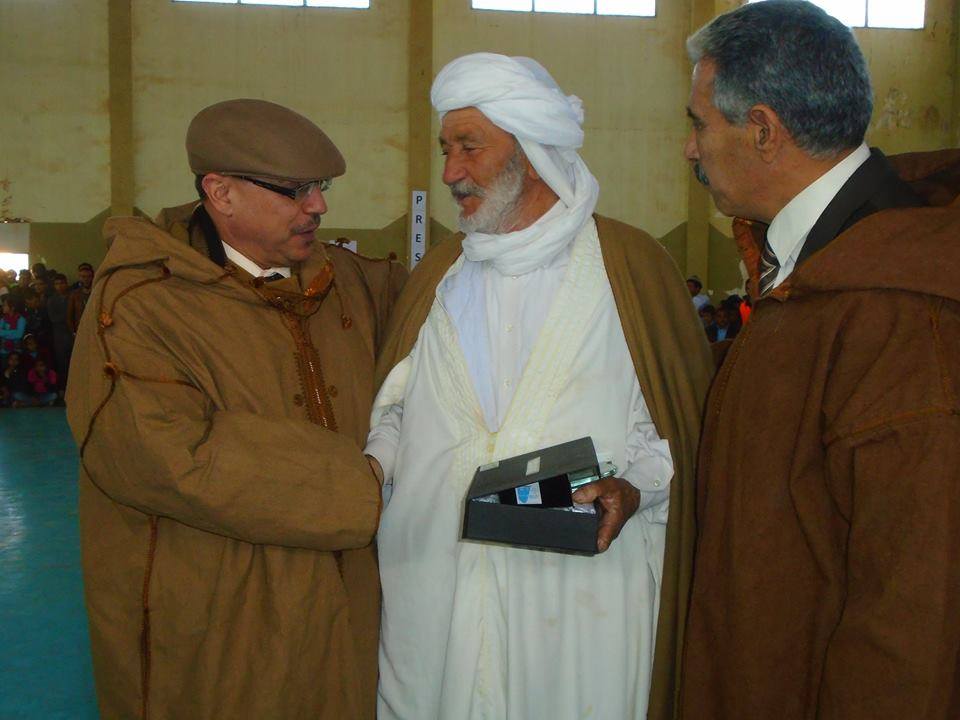 